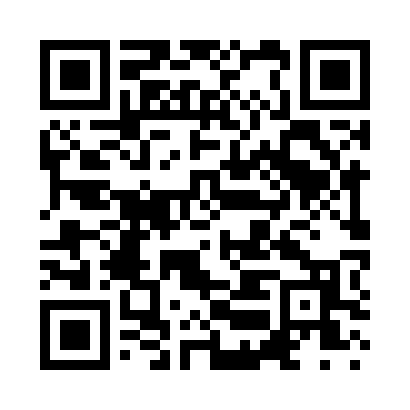 Prayer times for Tacoma Junction, Washington, USAMon 1 Jul 2024 - Wed 31 Jul 2024High Latitude Method: Angle Based RulePrayer Calculation Method: Islamic Society of North AmericaAsar Calculation Method: ShafiPrayer times provided by https://www.salahtimes.comDateDayFajrSunriseDhuhrAsrMaghribIsha1Mon3:165:181:145:279:0911:112Tue3:165:191:145:279:0911:113Wed3:175:191:145:279:0811:114Thu3:175:201:145:279:0811:115Fri3:175:211:145:279:0811:116Sat3:185:221:155:279:0711:117Sun3:185:221:155:279:0711:118Mon3:195:231:155:279:0611:109Tue3:205:241:155:279:0611:0910Wed3:225:251:155:279:0511:0811Thu3:235:261:155:279:0411:0612Fri3:255:271:155:269:0411:0513Sat3:275:281:155:269:0311:0314Sun3:285:291:165:269:0211:0215Mon3:305:301:165:269:0111:0016Tue3:325:311:165:269:0010:5917Wed3:345:321:165:269:0010:5718Thu3:355:331:165:258:5910:5519Fri3:375:341:165:258:5810:5420Sat3:395:351:165:258:5710:5221Sun3:415:361:165:248:5610:5022Mon3:435:371:165:248:5410:4823Tue3:455:381:165:248:5310:4624Wed3:475:391:165:238:5210:4425Thu3:495:411:165:238:5110:4326Fri3:515:421:165:228:5010:4127Sat3:535:431:165:228:4910:3928Sun3:555:441:165:228:4710:3729Mon3:565:451:165:218:4610:3530Tue3:585:471:165:218:4510:3231Wed4:005:481:165:208:4310:30